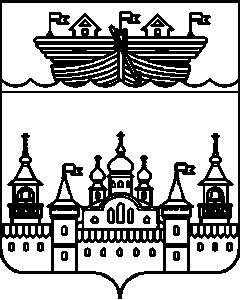 АДМИНИСТРАЦИЯ БОГОРОДСКОГО СЕЛЬСОВЕТАВОСКРЕСЕНСКОГО МУНИЦИПАЛЬНОГО РАЙОНАНИЖЕГОРОДСКОЙ ОБЛАСТИПОСТАНОВЛЕНИЕ«О внесении изменений в состав комиссии администрации Богородского сельсовета Воскресенского муниципального района Нижегородской области по соблюдению требований к служебному поведению муниципальных служащих и урегулированию конфликта интересов утвержденного решением сельского Совета Богородского сельсовета Воскресенского муниципального района Нижегородской области от 31 августа 2017 года № 89В связи с кадровыми изменениями, руководствуясь Федеральным законом от 2 марта 2007 года № 25-ФЗ «О муниципальной службе в Российской Федерации», Федеральным законом от 25 декабря 2008 года № 273-ФЗ «О противодействии коррупции», Законом Нижегородской области от 3 августа 2007 года № 99-З «О муниципальной службе в Нижегородской области», администрация Богородского сельсовета Воскресенского муниципального района Нижегородской области, постановляет:1. Ввести в состав комиссии администрации Богородского сельсовета Воскресенского муниципального района Нижегородской области по соблюдению требований к служебному поведению муниципальных служащих и урегулированию конфликта интересов от 31.08.2017г № 89 следующие изменения: 1.1. Приложение к постановлению администрации Богородского сельсовета «по соблюдению требований к служебному поведению муниципальных служащих и урегулированию конфликта интересов» от 31.08.2017г № 89 изложить в следующей редакции согласно приложению  к постановлению.2.Обнародовать настоящее постановление на информационном стенде администрации и разместить в информационно-телекоммуникационной сети «Интернет» на официальном сайте администрации Воскресенского муниципального района Нижегородской области.3.Контроль над исполнением настоящего решения оставляю за собой.4.Настоящее решение ступает в силу со дня обнародования.Глава администрации                                                                         Ю.В.Боков	Приложение к постановлению администрацииБогородского сельсоветаот 01 октября 2020  года № 87УТВЕРЖДЕНОПостановлением администрацииБогородского сельсоветаВоскресенского муниципального района Нижегородской областиот 31 августа 2017 года № 89Составкомиссии по соблюдению требований к служебному поведению муниципальных служащих администрации Богородского сельсовета Воскресенского муниципального района Нижегородской области и урегулированию конфликта интересовБоков Юрий Владимирович – глава администрации, председатель комиссии;Смирнова Диана Андреевна – заместитель главы администрации, заместитель председателя комиссии;Топчий Наталья Евгеньевна – специалист второй категории, секретарь комиссии.Костерину Наталью Викторовну – консультанта отдела по профилактике коррупционных и иных правонарушений Нижегородской области.Члены комиссии:Губина Анна Сергеевна – инспектор ВУС;Шагина Елена Николаевна – специалист по связям с общественностью.                      01 октября 2020 года                                            №  87